Inleverlijst Verkoop Kunst(Welke informatie je moet inleveren voor de kunst die je wil verkopen op ARToMoNDo.) Onderaan/de laatste pagina staat een voor gemaakte lijst wat je makkelijk in de mail kunt knippen&plakken en daarna invullen.Belangrijk:Titel/Naam van het kunstwerk:Bijvoorbeeld: Rode Schaal, Koe in de wei, Winter sjaal. Voorbeelden:‘’Bruine porseleinen kom’’              ‘’Bloemen veld, Schilderij’’        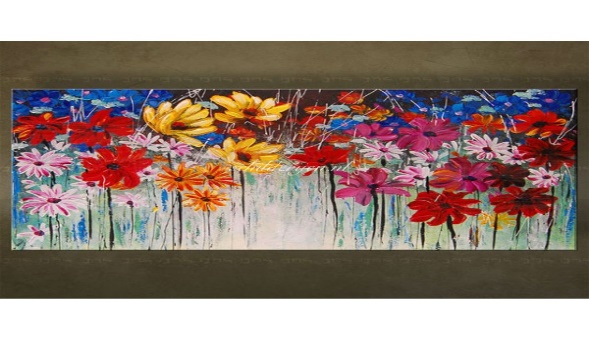 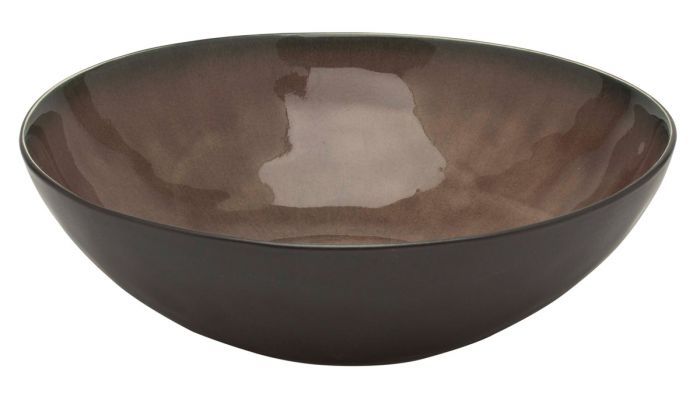 Bedrag van het kunstwerkHoeveel het kunstwerk moet kosten. Bijv: 5 euro, 10 euro, 12,50, 100 euro etc. per stuk of per set.Voorbeelden: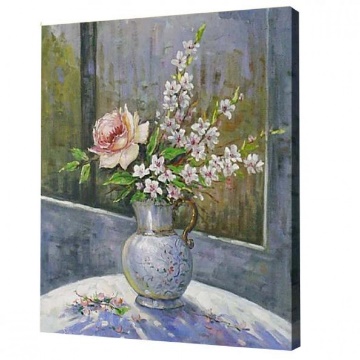          € 5.-                        € 35.-Foto’s van het kunstwerk:Minimaal 1 foto! Maar hoe meer hoe beter. Denk bijvoorbeeld aan een foto van de voorkant, zijkant, achterkant, boven, onder, veraf, dichtbij etc. GRAAG IN PNG OF JPG BESTAND!!Voorbeelden: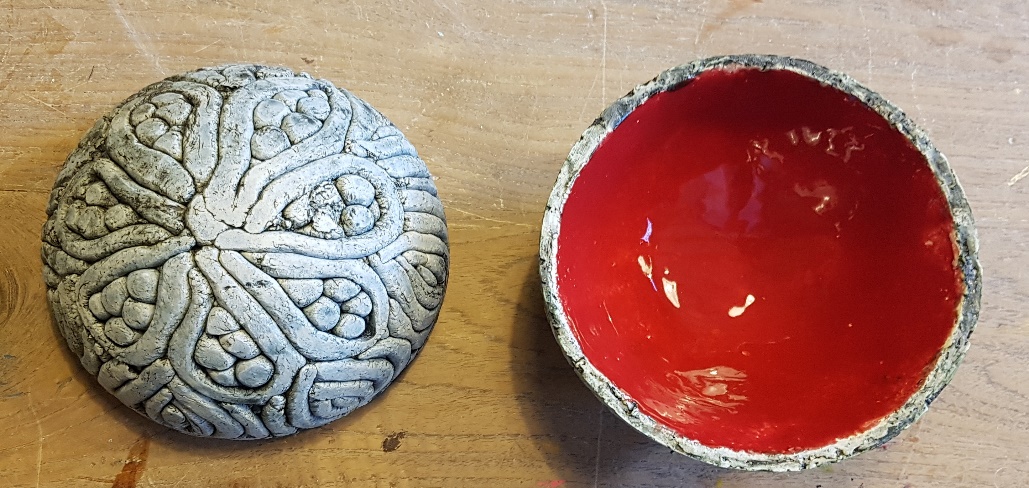 (Keramieke schaal gemaakt door Annet)Afmeting/DimensieVoor grote schilderijen en objecten is het handig om de grootte en breedte er bij te zetten. Voorbeelden:120 cm hoog bij 80 cm breed. 1 meter bij 1 meter 50. 16x18cm, A4 papier etc.Optioneel:Deze informatie mag je ook bij het kunstwerk vermelden mocht je dat willen. Het moet dus niet.-Gebruikte Materialen.              -  Gewicht.                 - Hoe je het gemaakt hebt.- Waarom je het gemaakt hebt, het verhaal achter het kunstwerk. (Bijvoorbeeld: je zag een koe in de wei, en daarom staat er een koe op het schilderij)- Hoe de koper er mee om moet gaan. (Bijvoorbeeld als het servies is, en het mag niet in de vaatwasser)Voorbeeld inlevering:Naam kunstwerk: Tekening Uil & VriendenBedrag: 5 euro (per stuk)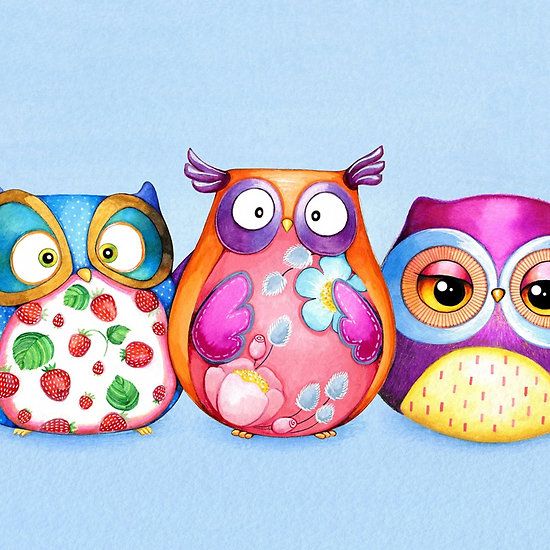 Foto’s horen LOS in de bijlage van email, usb stick of cloud.Afmeting/Dimensie: A4 formaat.Optioneel:Materiaal: Papier, inkt, potlood.Gewicht: 17 gramVerhaal: Ik vind uilen tekenen leuk.Advies voor verkoper: GeenLijst wat je kunt knippen en plakken voor de email etc:Naam kunstwerk:Bedrag:Foto’s horen LOS in de bijlage van email, usb stick of cloud.Afmeting/Dimensie:Optioneel:Materiaal:Gewicht:Verhaal:Advies voor verkoper: